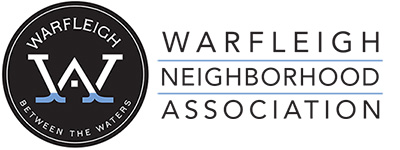 2024 Annual MeetingMarch 12th, 2024St. Paul’s Episcopal Church7:00 PMCall to Order – Libby Hiple2023 Neighborhood Highlights – Libby HipleINRC GrantNeighbor Power Indy Future Grant Funding RoundsKIB Neighborhood Clean UpFinancial Overview – Libby HipleGuest SpeakersCouncilor Brienne DelaneyHarrison Rice - DPWMina Moussa – Mayor’s OfficeNicky Hornyak – KIBAnnual Voting for Board of Directors